112 - "номер спасения"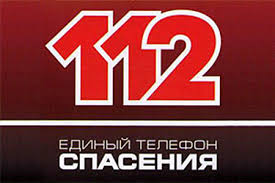 Номер "112" предназначен для обеспечения оказания экстренной помощи населению при угрозах для жизни и здоровья, для уменьшения материального ущерба при несчастных случаях, авариях, пожарах, нарушениях общественного порядка и при других происшествиях и чрезвычайных ситуациях.Таким образом, номер может быть использован для вызова следующих оперативных служб:• пожарной охраны;• реагирования в чрезвычайных ситуациях;• полиции;• скорой медицинской помощи;• аварийной службы газовой сети;• службы "Антитеррор".Стандарт GSM предполагает возможность поступления звонка в "Службу 112" при любом состоянии мобильного телефона клиента сотового оператора – отсутствии денежных средств, блокировки, отсутствии SIM-карты.Звонить на "номер спасения" нужно, если есть хотя бы малейшая угроза безопасности для жизни или вероятность возникновения чрезвычайной ситуации. Но, необходимо помнить и о том, что заведомо ложный вызов влечет за собой административную и уголовную ответственность. Кроме того, телефон оперативной связи с населением оснащен звукозаписывающим устройством, поэтому не рекомендуем использовать телефоны экстренного вызова для баловства и развлечения."Система-112" работает по принципу "одного окна". Это означает, что ее работа организована так: звонок поступает в центр обработки вызовов, где оператор оценивает поступившую информацию, при необходимости реагирования экстренных оперативных служб, определяет их состав и организует доведение до них информации средствами автоматизированной системы.Например, при ДТП с возгоранием вызываются не только силы ГИБДД и бригада Скорой помощи, но и пожарно-спасательные подразделения. Поэтому благодаря именно "системе-112" заявителю не придется гадать, какая служба поможет ему в беде, эта обязанность вменена специалисту-профессионалу. Кроме того, в считанные секунды после сообщения становится возможным оперативный вызов сразу нескольких служб.Информация подготовлена ОНДПР и ПСО Колпинского района.